WOCHENSPEISEPLAN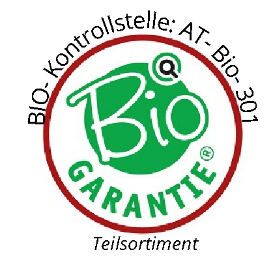 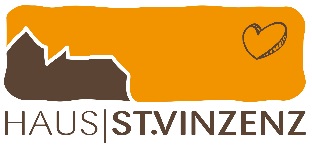 13.03.23 - 17.03.23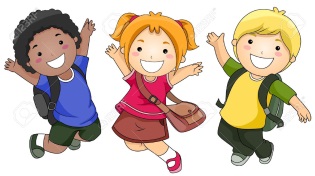 Änderungen vorbehalten!A: Glutenhaltige Getreide A, C: Eier C, F: Sojabohnen F, G: Milch G, L: Sellerie LMontag13.03.23Dienstag14.03.23Mittwoch15.03.23Donnerstag16.03.23Freitag17.03.23M i t t a g SuppeSuppeSuppeSuppeSuppeM i t t a g Kräutercremesuppe A,G,LKlare Suppe mit Teigwaren A,C,LKartoffelcremsuppe A,G,LGerstlsuppe Knoblauchcremesuppe A,G,LM i t t a g VollkostVollkostVollkostVollkostVollkostM i t t a g Gemüselasagne A,C,G,LTomatensauce A,LHendlragout A,G,LSpätzle A,C,GEisbergsalat Kaiserschmarren A,C,GZwetschkenröster Geselchtes A,LRahmfisolen A,GServiettenknödel A,C,G,LErdäpfelröster Cremespinat A,G,LEi hart gekocht CM i t t a g Kost ohne SchweinefleischKost ohne SchweinefleischKost ohne SchweinefleischKost ohne SchweinefleischKost ohne SchweinefleischM i t t a g Gemüselasagne A,C,G,LTomatensauce A,LHendlragout A,G,LSpätzle A,C,GEisbergsalat Kaiserschmarren A,C,GZwetschkenröster Rindfleisch gekocht A,LRahmfisolen A,GServiettenknödel A,C,G,LErdäpfelröster Cremespinat A,G,LEi hart gekocht CM i t t a g NachspeiseNachspeiseNachspeiseNachspeiseNachspeiseM i t t a g Obst Germmehlspeise A,C,GKokosettschnitten A,C,F,G